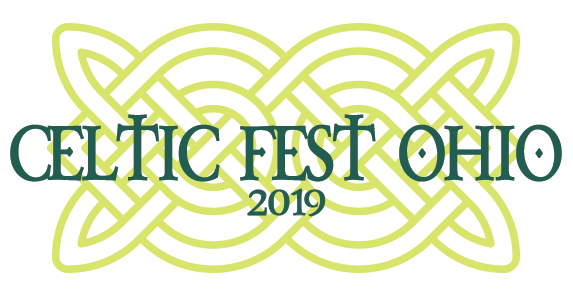 Contact Info:Cheryl Bucholtz, Marketing Director(937) 805-9322 | cheryl@brimstoneandfirellc.comJim Bucher, Media Coordinator(937) 274-2882 | buchtvguy@gmail.comFOR IMMEDIATE RELEASECELTIC FEST OHIO RETURNS TO RENAISSANCE PARK JUNE 14 THROUGH 16HARVEYSBURG, Ohio (May 16, 2019). . . Eat. Drink. Rock. as Celtic Fest Ohio returns to Renaissance Park, home of the Ohio Renaissance Festival June 14, 15 and 16 for another full weekend of Celtic celebration. Featuring over 20 acts and special events, artisans, cultural activities, and a variety of food and drink, there is something for everyone. Dates/Times: Friday, June 14 – 6pm to 10pmSaturday, June 15 – 12pm to 11pmSunday, June 16 – 12pm to 6pmNews Facts: Event to be held June 14, 15, and 16 at Renaissance Park, the home of the Ohio Renaissance Festival, in Harveysburg, Warren CountyFive performance areas featuring a variety of traditional Celtic tunes, Celtic Rock, Irish and Scottish dancing and bagpipe bands  Albannach, Off Kilter, Barleyjuice, The Byrne Brothers, Poor Man’s Gambit, Father Son and Friends and The Drowsy Lads head the music line-up. The 42nd Royal Highlanders – Scottish military encampment Border Collie herding demonstrations with Alan MillerThe Misplaced Vikings – historic Viking encampment featuring a 40-foot educational shipMcGovern Irish Dancers, Celtic Academy of Irish Dance, Columbus Celtic Dancers, Dayton Scottish Dancing and Richens-Timm Dayton, featured on the Dance StageMiami Valley Pipes & Drums and the 42nd Royal Highlanders Band of Music will parade around the festival site and play at the Front Gate.  Irish Wolfhounds will be on site Saturday (5p – 8p) and Sunday (2p – 5p) in the Gentle Giants Pavilion. Stop by to learn about the history of the breed and how these gentle giants have evolved. Friday, June 14 is $5 Friday sneak peek with music on the Key-Ads and Norton Outdoor Main Stage starting at 7pm and Shamrock Shenanigans presented by Budweiser to benefit the Have a Heart to Save a Heart Foundation. Friday, June 14 also features a Guinness etching event ($25) at the Guinness Tent – Limited to 75 people, registration starts at 6pmEnjoy a wide variety of food items from traditional Scottish, Irish, and English to American Fare. Browse the marketplace featuring unique items made with a Celtic flare – pottery, jewelry, kilts, home décor, clothing and more. Tickets available online at www.celticfestohio.com.  Daily Admission, Saturday & Sunday Passes or Weekend Passes available. For more information on Celtic Fest Ohio 2019 visit www.celticfestohio.com. Thank You To Our Sponsors:Cincinnati.com and The EnquirerCoca-ColaCincinnati Marriott NortheastGuinnessBudweiserKey-AdsLCNB National BankWoodchuck Hard CiderMiami Valley GamingRepublic ServicesNorton OutdoorRubyhausShamrock Shenanigans:Presented by Budweiser Friday, June 14 and Saturday, June 15 – $15 per person. Registration starts at 6pm on Friday and noon on Saturday at the event. Gather your friends and compete in a Field Day Arcade done Celtic style. Earn tickets to redeem for prizes at each obstacle, activity or puzzle. All about fun, maybe a little dirt, and a whole lot of laughs! Is it kid friendly? Absolutely! The wee ones can do a kid-friendly version of each obstacle, activity or puzzle. A portion of each ticket will be donated to Have A Heart To Save A Heart Foundation. The Have A Heart To Save A Heart Foundation is a non-profit (501(c)(3) organization, established in June 2017 to assist the families and patients with the incredible medical, travel, and other cost associated with having a child with a Congenital Heart Defect (CHD). Our desire is to help families in need who are not eligible for other assistance programs and are struggling to meet the needs of their family. Tastings:Saturday and Sunday in the Guinness Tasting Tent. Tickets available at the tent. Photo ID is required.  Jameson Whiskey Tasting – 7pm Saturday, 4pm SundayWoodchuck Hard Cider Tasting – 4pm Saturday, 2pm SundayAbout Us:Eat. Drink. Rock. Featuring 5 performance areas, over 20 acts and special events, there is something for everyone. Kick off the summer Celtic festival season with us on the grounds of the Ohio Renaissance Festival at Renaissance Park. For more information, please visit www.celticfestohio.com.  Multimedia Links:Like Celtic Fest Ohio on Facebook to stay up to date on the latest news!Join the conversation by following Celtic Fest Ohio on Twitter @CelticFestOhio and by using the official event hashtags: #CelticFestOhio #cfo19Follow Celtic Fest Ohio on Instagram at @CelticFestOhio and share your favorite photos of the event by using the official event hashtags: #CelticFestOhio #cfo19Referenced Links:Celtic Fest Ohio: www.celticfestohio.comFacebook: www.facebook.com/CelticFestOhio@CelticFestOhio: www.twitter.com/CelticFestOhio@CelticFestOhio: www.instagram.com/CelticFestOhio###